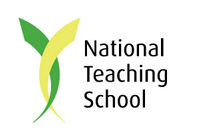 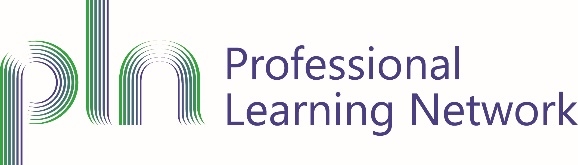 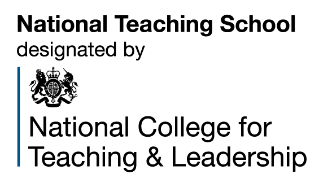 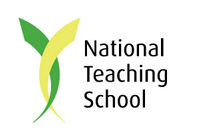 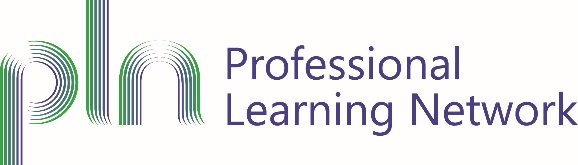 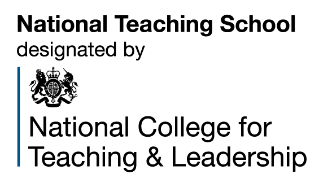 Termly self-reviewName: __________________________________ Date: ________________________________ This review is at the end of my 1st/2nd/3rd term of teaching. It records the areas where I feel I have made progress and sets out my teaching objectives for next term. My knowledge and understanding of __________________________________ subjects(s) has improved in the following ways:I consider my planning to be very good/good most of the time/reasonable with some weaknesses/in need of major improvement. The following examples of my improved planning:My classroom management has improved in the following ways: My assessment, monitoring and recording of pupils’ progress has improved in the following ways: This term I have gained greater understanding of the following school policies and procedures: The following are examples of ways I am developing positive relationships with parents and carers, and other agencies: I consider my personal organisation (including administrative efficiency) is very good/good most of the time/reasonable with some weakness/in need of major improvement. I have made the following contributions to the school (beyond my own classroom): I have worked together with colleagues and shared effective practice in the following ways: The other areas I am pleased with are: The areas I need to develop next term are: